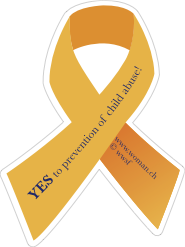 Naszym marzeniem jest tworzenie świata,
w którym nie ma przemocy wobec dzieci i młodzieży…Co roku przez 19 pierwszych dni listopada Fundacja po DRUGIE we współpracy z innymi organizacjami, instytucjami, placówkami pracującymi z dziećmi i młodzieżą bierze udział w światowej kampanii 19 dni przeciwko przemocy i krzywdzeniu dzieci i młodzieży. Kampania rozgrywa się na wszystkich kontynentach, we wszystkich krajach świata. Na początku listopada mówimy o prawach dziecka, godności, szacunku, bezpieczeństwie, wolności. Przypominamy i uczymy się tych wartościach, które są niezbędne do prawidłowego rozwoju i dobrego życia.Autorem światowej kampanii jest Women’s World Summit Foundation i co roku zaprasza do współpracy wszystkich tych, którzy chcą by świat dzieci i młodzieży był wolny od przemocy.Symbolem kampanii jest pomarańczowa wstążka. Pomarańczowy, to kolor ostrzegawczy. Prowadzone w ramach kampanii działania mają ostrzegać. Zwracać uwagę. Uczyć widzieć więcej i lepiej.Dołącz do koalicji przeciwko przemocy i krzywdzeniu dzieci i młodzieży! Co Ty możesz zrobić, żeby świat był wolny od przemocy wobec dzieci i młodzieży?  W Polsce działania kampanii koordynuje Fundacja po DRUGIE zachęcając placówki i instytucje pracujące z dziećmi i młodzieżą do włączania się w organizację i prowadzenie działań.W tym roku kampania odbywać się będzie pod hasłem zapobiegania tradycyjnym, krzywdzącym praktykom.Głównym celem kampanii jest budowanie świata, w którym nie ma przemocy wobec dzieci i młodzieży. Świata lepszego, bezpiecznego, gwarantującego wszystkim odpowiednie warunki dorastania i rozwoju.